Chapter 18
Evolutionary MedicineWhy are we susceptible to disease?Why hasn’t natural selection selected us to be immune to diseases?Why has natural selection left the body so vulnerable?Biological causation: proximate and ultimateMuch of biology is focused on the physical and biochemical mechanisms underlying the immediate causes traits or processese.g. How is the sex of an individual determined? How does the adaptive immune system recognize foreign material?Physiology, genetics, biochemistry, development, and related fields concentrate on such proximate causationEvolutionary biology tends to focus, instead, on ultimate causation:How natural selection, evolutionary conflicts, historical contingencies, or chance events shaped the trait under consideration, on a time scale of many generationse.g. Why do most species have almost equal numbers of males and females?  Why do vertebrates have adaptive immunity?All traits have both types of causes!  A complete biological explanation requires analysis of both.It would be a strategic error to isolate the two types of causation from each other, or to focus always on one while excluding the otherWhat is medicine?Applied biology that focuses on the proximate causation of human diseaseDarwinian medicineEvolution is the foundation for biology, and biology is the foundation for medicine, so it ought to pay to consider medical problems in an evolutionary contextIn a nutshell, that’s Darwinian medicine (a.k.a. evolutionary medicine)Darwinian medicine asks why the body is designed in a way that makes us vulnerable to infections, cancer, choking, depression, hypertension, ulcers, diarrhea, back pain, prenatal complications, you name it...It recognizes that the body is a bundle of compromises and is far from perfectExplanations for the body’s flaws and vulnerabilities fall into just a few categories, and discriminating between them can illuminate the study of medicine:Defensese.g. symptoms such as cough or fever are not defects but in factare the body’s defenses in actionAlso pain, nausea, vomiting, diarrhea, anxiety, fatigue, sneezing, inflammation, anaemia, morning sicknessDo we do a disservice by blocking these defenses?ConflictsWho benefits?e.g. human beings are in constant battle with other organisms that have been finely-tuned by evolutionVirulenceAntibiotic resistance Novel environmentse.g. the human body has only recently adaopted its current environment, filled with former rarities, such as high-fat foodsnew environments bring new health threatscommon threats to health before modern timesaccidents, starvation, predation, infectious diseasecommon threats to health today in technologically advanced culturesheart attacks and other complications of artherosclerosis, cancer, non-insulin dependent diabetes, obesity, new infectious diseasesTrade offse.g. overdesign of any one system, such as a pair of unbreakable arms, would upset the entire organism’s functioningSickle cell anemiaAgingGout?Immune responses take a tollConstraintse.g. the design of the human eye leads to a blind spot and allows for detached retinas.  The squid eye is free of such problems.A Darwinian approach to signs, symptoms and treatment of infectious diseaseAs we know by this point in the course, infectious agents maximize their ability to survive and reproduce despite elaborate host defensesParasites interact with hosts in complex ways and it’s helpful to break down phenomena associated with infectious disease:What’s the symptom/observation and who benefits?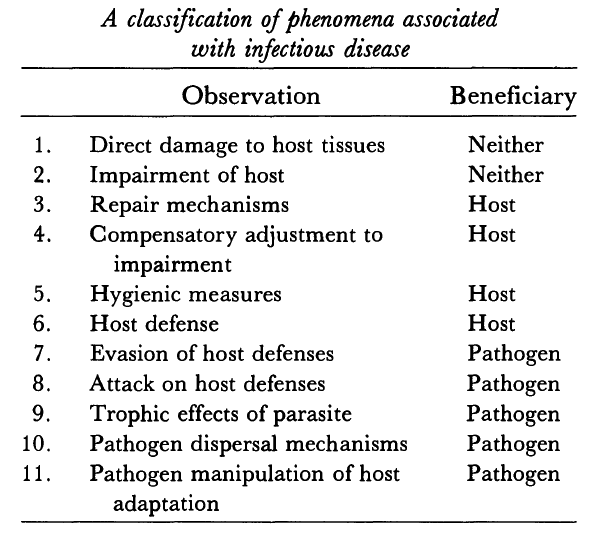 Direct damageDirect damage caused by the infectious agente.g. Gonococcal bacteria eroding joint tissuesImpairmentImpairment of host function resulting from damagee.g. Decreased mobility is an impairment from damage to joint tissuesRepairRepair mechanisms used by the host to rectify damageMechanisms for the restraint of maladaptive growth confine regeneration to the tissues where they are most needede.g. Skin regenerates quickly, CNS system have feeble repair abilityCompensatory adjustmentsMade by the host to mitigate impairmente.g. when damaged lungs cannot adequately oxygenate the blood, there is a secondary increase in hemoglobin concentrationHygenic measuresUsed by a potential host to avoid infection.  Such defenses start long before infection beginse.g. revulsion toward odors associated with bacterial decomposition helps prevent ingestion of pathogense.g. avoiding intimate contact with obviously ill individualsHost defensesExpel, destroy, or sequester the pathogene.g. cough, sneeze, runny nose, vomiting, and diarrhea expel pathogense.g. fever and inflammation expel and destroy foreign mattere.g. immune system recognizes and destroyse.g. some pathogens are sequesteredEvasionEvasion of hosts defensesAttack on host defensesTrophic mechanismsProcesses whereby the parasite provides for its own growth and reproductione.g.consumption of host tissuesDiptheria and ironDispersal mechanismsWays that pathogens reach new hosts.  Special adaptations for getting infectious stages out of one hosts and into anothere.g.encystment, sporulationMalaria and malaise?ManipulationPathogens often manipulate host adaptations for their own purposese.g.intensification of coughing and sneezinge.g.cholera toxin interferes with reabsorbtion of liquid from the bowele.g.rabies virus alters aggressione.g.lancet flukes in ants and sheepCase study: the role of fever in diseaseAn evolutionary perspective suggests different possible interpretations of fever:Fever may represent manipulation of the host by the pathogen.  Perhaps viruses or bacteria release chemicals that cause the host to elevate its temperature to increase the pathogen’s reproductive rateFever may be an adaptive defense against the pathogen.  Pathogen reproduction may be impeded or immune response enhancedAre there any other possible interpretations?What predictions could you make from the previous interpretations?What tests could you carry out?Behavioral fever in the desert iguanaDesert iguanas are ectotherms and regulate their temperature by moving to warmer or cooler locationsIn a study by Matthew Kluger and colleagues, when injected with dead bacteria they chose body temperatures 2 degrees C higher than normalSo is fever an adaptive response by the host, or a manipulation by the parasite?In another study, lizards were infected with live bacteria, then prevented from thermoregulatingMost lizards kept at temperatures mimicking behavioral fever survivedMost kept at lower temperatures diedSuggests that fever is in fact adaptive for the iguanasIt would probably be a bad idea to give your lizard aspirin…Sodium salicylate reduces behavioral fever in iguanas just as it reduces physiological fever in mammalsIn a study on its effects, all control lizards infected with bacteria developed behavioral fever and survived, but several given the medication failed to develop fever and diedLots of examples of behavioral fever in reptiles, amphibians, fishes, invertebrates broadly support the idea that fever is an adaptive response to infectionIt’s unclear how the results in iguanas might apply to humans, and there’s been less work on this than you might expect…Case study: fever and chickenpoxTimothy Doran and colleagues studied 68 children with chickenpoxExperimental group took acetaminophen, control took placebo, double blindBy most measures of the duration and severity of illness there was no difference between the groupsWhere the results hint at a difference, the placebo group recovered fasterThe simple interpretation is that antifever medication has little or no effect on outcome and that fever is therefore not an adaptive defense in this caseThe problem is that only slightly more than half of the children developed fever and the fraction with fever was the same in both groups!Did the study test the hypothesis that fever is adaptive?Case study: fever and the common coldNeil Graham and colleagues intentionally infected 56 adults with rhinovirus type 2, then treated some with over-the-counter medicationsPlacebo group suffered less stuffiness and made more antibodies to the virusThis time, the simple interpretation is that the antifever meds interfered with the immune response and therefore that fever is an adaptive response to the common coldThe problem here is that few of the study subjects ran a fever, and the fraction was not significantly higher in the placebo groupFew people with rhinovirus run a fever, so the hypothesis was not tested!Case study: fever and neurosyphilisJulius Wagner-Jauregg noted that some syphilis patients improved after getting malaria and that syphilis was rare in areas where malaria was commonintentionally infected thousands of syphilis patients with malariaremission rates for syphilis increased from less than 1 percent to 30 percentWon the 1927 Nobel Prize for medicine or physiology, but isn’t talked about much these days…The case for fever as adaptationThe results of Wagner-Jauregg remain the most compelling evidence that fever may be adaptive against human infectious diseaseInfection, trauma, and injury result in stereotypical responses including feverFever is a highly regulated response triggered by the release of “endogenous pyrogens”There is clear evidence of its adaptive value in ectothermsFor thousands of years fevers were considered a protective response and were even induced by physiciansThe opposing view may just be a momentary blip in history with the advent of antipyretic drugsBottom line:Despite the unclear results with humans, fever is very likely a very old adaptationNevertheless, it would be crazy to suggest it is always a bad idea to suppress feverFever may adaptive against some pathogens and not others (some may do better  at higher temperatures)Fever carries costs even when beneficial (sometimes taking the aspirin and feeling better outweighs cost of diminished immune response)Very high fever is bad, fever after stroke is badCase study: the role of iron-withholdingiron is a crucial and scarce nutrient for bacteria so several mechanisms have developed to protect the host from bacteria trying to get ironhigh concentrations of iron in the diet (and blood) is correlated with increased risk of infectionegg yolks are rich in iron, egg whites are rich in conalbumin (12%), a protein that binds iron and withholds it from invading bacteriaegg whites used to be used to treat infection (prior to antibiotics)contributes to longevity of fresh eggsZulus have high-iron diets, Masai do notZulus often get amoebic liver infection, Masai do not (less than 10 percent)Masai with iron supplements got amoebic infections (88 percent) (similar effects in Somali nomads 38 vs 8 %)humans have iron-binding proteins that seem to protect against infectionlactoferrin in milk (20 percent of milk’s protein)cow's milk has only 2 percent lactoferrinbreast fed babies more resistant to infectiontears and saliva and wound sitesresearchers predicted conalbumin-like protein should exists within bodytransferrin in the blood acts like conalbuminprotein-starved people have low levels of transferin and can be killed by iron supplements, as seen after faminesin the presence of infection, the body releases leukocyte endogenous mediatorraises temperaturedecreases availability of iron in blooddecreased absorption of iron by gutchange in diet away from iron-rich foods   (ham and eggs seems unappealing)Why has natural selection left the body so vulnerable?Old answerNatural selection is just too weak to make body betterNew answerThere are 6 reason why natural selection left the body vulnerable to disease:Selection is slowmismatchcompetitionSelection is constrainedevery trait is a trade offconstraints on natural selectionWe misunderstandorganisms are shaped for reproductiondefenses and sufferingMismatchThe body is in a novel environmentExplains most chronic diseasesBreast cancerMuch more common today400+cycles now vs about 110 thenExposure to light at night (light pollution)CholesterolModern American 200-250Pre-industrial 	131Hunter-gathers 	123Rural Chinese	127Competition with fast evolving organismswe evolve much slower than our pathogensevery trait is a trade offMost genes are trade-offsGout:  uric acid vs maximum life span▲ bilirubin = ▼heart attackLack of exposure to pathogens deprives immune system of inhibitory componentsType 1 diabetes (due to TH1 response)Crohn’s asthmaConstraints on natural selectionBlind SpotDangerous childbirth pathwayOrganisms shaped for reproductionHealth is NOT selection’s goalMore males die earlyDefenses and sufferingDefects:Seizures, jaundice, cancer, paralysis, injuryDefense:Fever, cough, pain, fatigue, anxietyWhy is there aging?Some genes that cause aging have to do with selective cost in the wildOthers offer advantages early in life when selections are strongerImplication:  Disrupting aging associated genes is likely to cause problemsThe body is NOT a machineNo designNo blueprints-just genes with variationNo normal genomeSelection left the body full of mal-adaptations as well as adaptationsYou could design a better body in one afternoon!Eliminate the appendixTake out the wisdom teethTurn the eye inside outMake bones strongerImprove immune systemInstall a zipper so babies can exit more easilyCurrent ViewImperfections are present for reasonsNatural selection shapes traits for genesPathogens evolve to maximize replicationNatural selection shapes the body to maximize reproductive successCommon genetic disease results mainly from quirks interacting with novel environmentsAging results because of pleiotrophyNatural selection continues after reproduction